Fonds de la région de la Capitale-Nationale
Territoire de la MRC de l’Île d’Orléans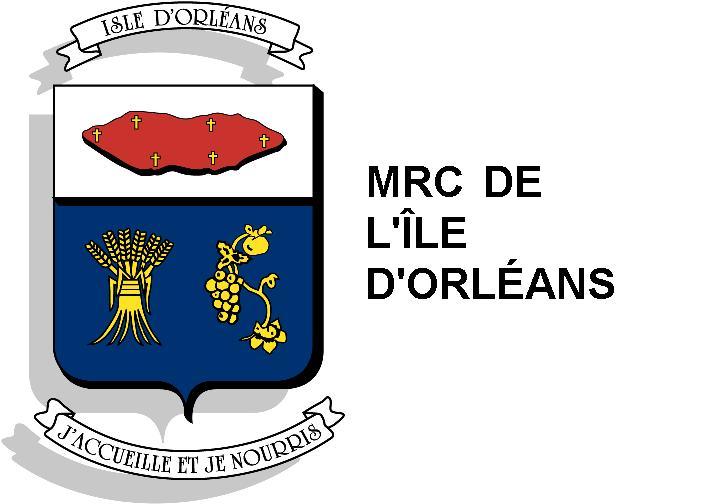 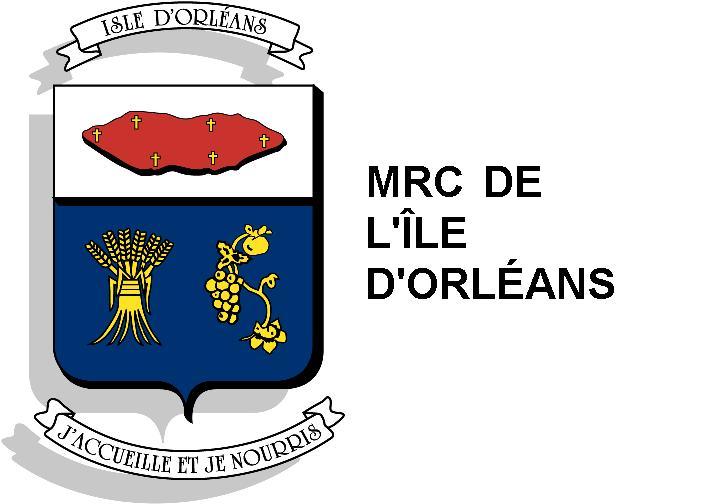 Formulaire de demandeÀ retourner par courriel à la personne responsable du fonds :  jgoudreault@mrcio.qc.ca  ou par la poste.Fonds de la région de la Capitale-NationaleAtt. : Julie Goudreault, conseillère aux entreprisesMRC de L’Île-d’Orléans2480, chemin Royal, Ste-Famille-de-l’île-d’Orléans (Qc) G0A 3P0Note importante : Avant de compléter le formulaire, il est important de valider l’admissibilité du projet auprès de la personne responsable du Fonds de la région de la Capitale-Nationale volet MRC de L’Île-d’Orléans. * Fonds de la région de la Capitale-NationaleMise à jour : 20231-02-141.  Renseignements sur le promoteur1.  Renseignements sur le promoteur1.  Renseignements sur le promoteur1.  Renseignements sur le promoteur1.  Renseignements sur le promoteur1.  Renseignements sur le promoteur1.  Renseignements sur le promoteur1.  Renseignements sur le promoteur1.  Renseignements sur le promoteurDate : Date : Date : Date : Date : Date : Date : Date : Date : Nom de l’organisation : Nom de l’organisation : Nom de l’organisation : Nom de l’organisation : Nom de l’organisation : Nom de l’organisation : Nom de l’organisation : Nom de l’organisation : Nom de l’organisation : Adresse : Adresse : Adresse : Adresse : Municipalité : Municipalité : Municipalité : Municipalité : Municipalité : Code postal : Téléphone : Téléphone : Téléphone : Téléphone : Téléphone : Téléphone : Téléphone : Télécopieur : Courriel : Courriel : Courriel : Site web : Site web : Site web : Site web : Site web : Site web : Personne-ressource :                                                                   Téléphone si différent : Personne-ressource :                                                                   Téléphone si différent : Personne-ressource :                                                                   Téléphone si différent : Personne-ressource :                                                                   Téléphone si différent : Personne-ressource :                                                                   Téléphone si différent : Personne-ressource :                                                                   Téléphone si différent : Personne-ressource :                                                                   Téléphone si différent : Personne-ressource :                                                                   Téléphone si différent : Personne-ressource :                                                                   Téléphone si différent : Type d’organisation : Type d’organisation : Type d’organisation : Type d’organisation : Type d’organisation : Type d’organisation : Type d’organisation : Type d’organisation : Type d’organisation : □ Municipalité□ Municipalité□ Coopérative ou OBNL□ Coopérative ou OBNL□ Coopérative ou OBNL□ Coopérative ou OBNL□ Coopérative ou OBNL□ Entreprise privée□ Entreprise privéeListe des membres du conseil d’administration et poste occupé (s’il y a lieu)Liste des membres du conseil d’administration et poste occupé (s’il y a lieu)Liste des membres du conseil d’administration et poste occupé (s’il y a lieu)Liste des membres du conseil d’administration et poste occupé (s’il y a lieu)Liste des membres du conseil d’administration et poste occupé (s’il y a lieu)Liste des membres du conseil d’administration et poste occupé (s’il y a lieu)Liste des membres du conseil d’administration et poste occupé (s’il y a lieu)Liste des membres du conseil d’administration et poste occupé (s’il y a lieu)Liste des membres du conseil d’administration et poste occupé (s’il y a lieu)2.  Renseignements généraux sur le projet2.  Renseignements généraux sur le projet2.  Renseignements généraux sur le projet2.  Renseignements généraux sur le projet2.  Renseignements généraux sur le projet2.  Renseignements généraux sur le projet2.  Renseignements généraux sur le projet2.  Renseignements généraux sur le projet2.  Renseignements généraux sur le projetTitre du projet :  Titre du projet :  Titre du projet :  Titre du projet :  Titre du projet :  Titre du projet :  Titre du projet :  Titre du projet :  Titre du projet :  Territoire visé (spécifiez la ou les municipalités) :  Territoire visé (spécifiez la ou les municipalités) :  Territoire visé (spécifiez la ou les municipalités) :  Territoire visé (spécifiez la ou les municipalités) :  Territoire visé (spécifiez la ou les municipalités) :  Territoire visé (spécifiez la ou les municipalités) :  Territoire visé (spécifiez la ou les municipalités) :  Territoire visé (spécifiez la ou les municipalités) :  Territoire visé (spécifiez la ou les municipalités) :  À quelle orientation de la stratégie territoriale ou politique de développement MRC correspond le projet ?À quelle orientation de la stratégie territoriale ou politique de développement MRC correspond le projet ?À quelle orientation de la stratégie territoriale ou politique de développement MRC correspond le projet ?À quelle orientation de la stratégie territoriale ou politique de développement MRC correspond le projet ?À quelle orientation de la stratégie territoriale ou politique de développement MRC correspond le projet ?À quelle orientation de la stratégie territoriale ou politique de développement MRC correspond le projet ?À quelle orientation de la stratégie territoriale ou politique de développement MRC correspond le projet ?À quelle orientation de la stratégie territoriale ou politique de développement MRC correspond le projet ?À quelle orientation de la stratégie territoriale ou politique de développement MRC correspond le projet ?	1. Élargir le rayonnement et créer plus de désirabilité envers l’Île d’Orléans 	2. Enrichir les produits et services de l’Île d’Orléans 	3. Rallier les acteurs de l’Île d’Orléans autour d’une approche territoriale forte 	1. Élargir le rayonnement et créer plus de désirabilité envers l’Île d’Orléans 	2. Enrichir les produits et services de l’Île d’Orléans 	3. Rallier les acteurs de l’Île d’Orléans autour d’une approche territoriale forte 	1. Élargir le rayonnement et créer plus de désirabilité envers l’Île d’Orléans 	2. Enrichir les produits et services de l’Île d’Orléans 	3. Rallier les acteurs de l’Île d’Orléans autour d’une approche territoriale forte 	1. Élargir le rayonnement et créer plus de désirabilité envers l’Île d’Orléans 	2. Enrichir les produits et services de l’Île d’Orléans 	3. Rallier les acteurs de l’Île d’Orléans autour d’une approche territoriale forte 	1. Élargir le rayonnement et créer plus de désirabilité envers l’Île d’Orléans 	2. Enrichir les produits et services de l’Île d’Orléans 	3. Rallier les acteurs de l’Île d’Orléans autour d’une approche territoriale forte 	1. Élargir le rayonnement et créer plus de désirabilité envers l’Île d’Orléans 	2. Enrichir les produits et services de l’Île d’Orléans 	3. Rallier les acteurs de l’Île d’Orléans autour d’une approche territoriale forte 	1. Élargir le rayonnement et créer plus de désirabilité envers l’Île d’Orléans 	2. Enrichir les produits et services de l’Île d’Orléans 	3. Rallier les acteurs de l’Île d’Orléans autour d’une approche territoriale forte 	1. Élargir le rayonnement et créer plus de désirabilité envers l’Île d’Orléans 	2. Enrichir les produits et services de l’Île d’Orléans 	3. Rallier les acteurs de l’Île d’Orléans autour d’une approche territoriale forte 	1. Élargir le rayonnement et créer plus de désirabilité envers l’Île d’Orléans 	2. Enrichir les produits et services de l’Île d’Orléans 	3. Rallier les acteurs de l’Île d’Orléans autour d’une approche territoriale forte Stade de développement de l’entreprise :Stade de développement de l’entreprise :Stade de développement de l’entreprise :Stade de développement de l’entreprise :Stade de développement de l’entreprise :Secteur d’activité du projet :Secteur d’activité du projet :Secteur d’activité du projet :Secteur d’activité du projet :□ Démarrage         □ Croissance         □ Relève□ Démarrage         □ Croissance         □ Relève□ Démarrage         □ Croissance         □ Relève□ Démarrage         □ Croissance         □ Relève□ Démarrage         □ Croissance         □ Relève____________________________________________________________________________________________________________________________________________________________________________________3.  Description du projetDescription sommaire du projet :Résumez le projet en quelques lignes (détailler dans un document annexé)Objectifs du projet et cohérence avec les objectifs du FRCN :Nommez les objectifs du projet et expliquez en quoi cela s’inscrit dans la stratégie territoriale ou les politiques de développement de la MRC.Partenariats et ancrage dans le milieu :Démontrez comment le projet implique plusieurs personnes et/ou organisations du territoire.Échéancier de réalisation :Nommez les principales étapes avec les dates des jalons importants et la date de fin prévue.Expérience du promoteur :Décrivez l’expérience du promoteur dans une réalisation semblable ou démontrer sa capacité organisationnelle à mener à bien le projet.4. Résultats et retombées4. Résultats et retombées4. Résultats et retombées4. Résultats et retombées4. Résultats et retombéesMaintien et création d'emplois :Maintien et création d'emplois :Maintien et création d'emplois :Maintien et création d'emplois :Maintien et création d'emplois :Emplois permanents et/ou temporaires, maintenus et créés, directs et indirects, avec la masse salariale estiméeBénévoles impliqués pour la réalisation du projet et nombre d’heures estiméEmplois permanents et/ou temporaires, maintenus et créés, directs et indirects, avec la masse salariale estiméeBénévoles impliqués pour la réalisation du projet et nombre d’heures estiméEmplois permanents et/ou temporaires, maintenus et créés, directs et indirects, avec la masse salariale estiméeBénévoles impliqués pour la réalisation du projet et nombre d’heures estiméEmplois permanents et/ou temporaires, maintenus et créés, directs et indirects, avec la masse salariale estiméeBénévoles impliqués pour la réalisation du projet et nombre d’heures estiméEmplois permanents et/ou temporaires, maintenus et créés, directs et indirects, avec la masse salariale estiméeBénévoles impliqués pour la réalisation du projet et nombre d’heures estiméInvestissements générés, effets d’entrainement :Votre projet entraînera-t-il d’autres investissements sur le territoire ?Investissements générés, effets d’entrainement :Votre projet entraînera-t-il d’autres investissements sur le territoire ?Investissements générés, effets d’entrainement :Votre projet entraînera-t-il d’autres investissements sur le territoire ?Investissements générés, effets d’entrainement :Votre projet entraînera-t-il d’autres investissements sur le territoire ?Investissements générés, effets d’entrainement :Votre projet entraînera-t-il d’autres investissements sur le territoire ?Impact structurant et rayonnement de l’Île d’Orléans :Décrivez l’impact favorable et structurant votre projet sur le territoire ainsi que le rayonnement pour l’îleExpliquez la complémentarité du projet avec l’offre du territoireImpact structurant et rayonnement de l’Île d’Orléans :Décrivez l’impact favorable et structurant votre projet sur le territoire ainsi que le rayonnement pour l’îleExpliquez la complémentarité du projet avec l’offre du territoireImpact structurant et rayonnement de l’Île d’Orléans :Décrivez l’impact favorable et structurant votre projet sur le territoire ainsi que le rayonnement pour l’îleExpliquez la complémentarité du projet avec l’offre du territoireImpact structurant et rayonnement de l’Île d’Orléans :Décrivez l’impact favorable et structurant votre projet sur le territoire ainsi que le rayonnement pour l’îleExpliquez la complémentarité du projet avec l’offre du territoireImpact structurant et rayonnement de l’Île d’Orléans :Décrivez l’impact favorable et structurant votre projet sur le territoire ainsi que le rayonnement pour l’îleExpliquez la complémentarité du projet avec l’offre du territoire5.  Montage financier5.  Montage financier5.  Montage financier5.  Montage financier5.  Montage financierVentilation des coûts :Identifiez les catégories de dépenses du projetVentilation des coûts :Identifiez les catégories de dépenses du projetVentilation des coûts :Identifiez les catégories de dépenses du projetVentilation des coûts :Identifiez les catégories de dépenses du projetVentilation des coûts :Identifiez les catégories de dépenses du projet    $    $   $   $   $   $   $   $   $   $   $   $Coût total du projetCoût total du projetCoût total du projet    $    $Financement du projet :Veuillez présenter un budget équilibréFinancement du projet :Veuillez présenter un budget équilibréFinancement du projet :Veuillez présenter un budget équilibréFinancement du projet :Veuillez présenter un budget équilibréFinancement du projet :Veuillez présenter un budget équilibréSourceMontantNature de la contributionNature de la contributionConfirméFRCN*  $ $   Biens/services $   Biens/services Oui  À venir  $ $   Biens/services $   Biens/services Oui  À venir  $ $   Biens/services $   Biens/services Oui  À venir  $ $   Biens/services $   Biens/services Oui  À venirTotal des revenus          Total des revenus          Total des revenus              $    $6.  Documentation complémentaire fournie6.  Documentation complémentaire fournieType de documentConfirméCopie des lettres patentes (sauf pour les municipalités) Oui  À venir  S/ODescription détaillée du projet (Identification du chargé de projet, lien avec les objectifs du FRCN, livrables, échéancier détaillé, intervenants, budget, etc.) Oui  À venir  S/ODescription de l’entreprise (activités, stratégie marketing, ressources humaines, opérations, etc.) Oui  À venir  S/OÉtats financiers des 3 dernières années Oui  À venir  S/OMontage financier détaillé et projections financières pour 3 ans Oui  À venir  S/OLettres d'appui ou de recommandation Oui  À venir  S/OConfirmation(s) du financement des partenaires Oui  À venir  S/ORésolution du conseil d'administration (ou des actionnaires de l'entreprise) autorisant le chargé de projet à déposer la demande et à signer l'entente. Oui  À venir  S/OAutre document pertinent (spécifiez) :  Oui  À venir  S/O7.  Déclaration du promoteur7.  Déclaration du promoteurLe promoteur du projet déclare détenir plus d’une entreprise : Oui        NonSi oui, les nommer et présenter les missions et la nature des activités de chacune des entreprises détenues : Si oui, les nommer et présenter les missions et la nature des activités de chacune des entreprises détenues : 8.  SignatureJ’atteste que les renseignements fournis dans la présente sont, à ma connaissance, véridiques, exacts et complets.Signé à (ville)__________________________________ le (date) ________________________________._____________________________________________________					Personne autorisée à signer la demande (responsable du projet)